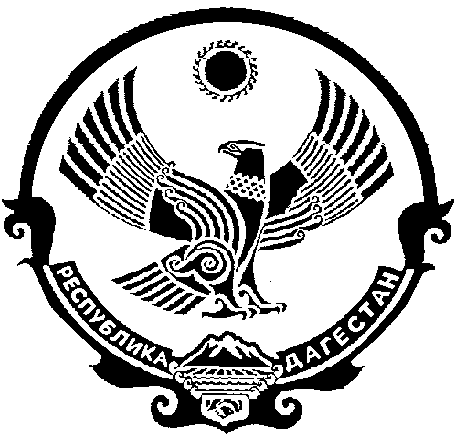 АДМИНИСТРАЦИЯ  МУНИЦИПАЛЬНОГООБРАЗОВАНИЯ «БЕЖТИНСКИЙ УЧАСТОК»368410, Республика Дагестан, Цунтинский район, с. Бежтат.: 55-23-01, 55-23-02, ф. 55-23-05, bezhta-mo@mail.ru,  admin@bezhta.ruПОСТАНОВЛЕНИЕ24 июня  2015г.                       с. Бежта                             №______О внесении дополнения в приложении к постановлению Администрации МО «Бежтинский участок» от 5.04.2012г.№ 34-у Об утверждении муниципальной целевой программы «Развитие малого предпринимательствав МО «Бежтинский участок» на 2012-2015 годы.»В соответствии Постановлению Правительства Республики Дагестан от 13 декабря 2013 года №657 Об утверждении государственной программы Республики Дагестан «Развитие малого среднего предпринимательства в Республике Дагестан на 2014-2016 годы» и в целях дальнейшего развития и поддержки малого и среднего предпринимательства в МО «Бежтинский участок», предоставления грантов действующим субъектам в сфере сельского хозяйства – сельхозтоваропроизводителям,  глава Администрации МО «Бежтинский участок»постановляет:Внести дополнение в приложении к постановлению Администрации МО Бежтинский участок» от 5.04.2012г.№34 Об утверждении муниципальной целевой программы «Развитие малого и среднего предпринимательства в МО «Бежтинский участок» на 2012-2015 годы» новую главу 4 – «Грантовая поддержка субъектов малого и среднего предпринимательства» и пункт 7-« Организация и проведение конкурса по предоставлению грантов действующим субъектам малого и среднего предпринимательства в сфере сельского хозяйства – сельхозтоваропроизводителям».Отделам экономики, финансов и уполномоченному по сельскому хозяйству подготовить положение о предоставлении грантов действующим субъектам малого и среднего предпринимательства в сфере сельского хозяйства – сельхозтоваропроизводителям.3. Контроль за исполнением настоящего постановления возложить на заместителя главы Администрации МО «Бежтинский участок» Султанова Ш. С.       Глава АдминистрацииМО «Бежтинский участок»                                            Т. Нажмудинов